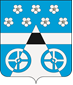 АДМИНИСТРАЦИЯ СЕЛЬСКОГО ПОСЕЛЕНИЯ ЛОПАТИНО МУНИЦИПАЛЬНОГО РАЙОНА ВОЛЖСКИЙ САМАРКОЙ ОБЛАСТИПОСТАНОВЛЕНИЕ                                         от «14»  октября  2020 г.  № 271О проведении публичных слушаний по проектам постановлений 
о предоставлении разрешения на отклонение от предельных параметров разрешенного строительства, реконструкции объектов капитального строительства для земельных участковНа основании заключения комиссии по подготовке Правил землепользования и застройки сельского поселения Лопатино муниципального района Волжский Самарской области от 08.10.2020г., в соответствии со статьей 40 Градостроительного кодекса Российской Федерации, рассмотрев заявления правообладателей земельных участков о предоставлении разрешения на отклонение от предельных параметров разрешенного строительства, реконструкции объектов капитального строительства, руководствуясь статьей 28 Федерального закона от 06.10.2003 № 131-ФЗ «Об общих принципах организации местного самоуправления в Российской Федерации», Уставом сельского поселения Лопатино муниципального района Волжский Самарской области, Порядком организации и проведения общественных обсуждений или публичных по вопросам градостроительной деятельности на территории сельского поселения Лопатино муниципального района Волжский Самарской области, утвержденным решением Собрания представителей сельского поселения Лопатино муниципального района Волжский Самарской области от 06.08.2019 № 180 (далее – Порядок), ПОСТАНОВЛЯЮ:1. Провести на территории сельского поселения Лопатино муниципального района Волжский Самарской области публичные слушания по проекту постановления Администрации сельского поселения Лопатино муниципального района Волжский Самарской области (далее – проекты):- «О предоставлении разрешения на отклонение от предельных параметров разрешенного строительства, реконструкции объектов капитального строительства для земельного участка с кадастровым номером 63:17:1301002:382»;- «О предоставлении разрешения на отклонение от предельных параметров разрешенного строительства, реконструкции объектов капитального строительства для земельного участка с кадастровым номером 63:17:0604001:22»;- «О предоставлении разрешения на отклонение от предельных параметров разрешенного строительства, реконструкции объектов капитального строительства для земельного участка с кадастровым номером 63:17:0604001:1209»;- «О предоставлении разрешения на отклонение от предельных параметров разрешенного строительства, реконструкции объектов капитального строительства для земельного участка с кадастровым номером 63:17:0604002:1263»;- «О предоставлении разрешения на отклонение от предельных параметров разрешенного строительства, реконструкции объектов капитального строительства для земельного участка с кадастровым номером 63:17:1302001:1040»;- «О предоставлении разрешения на отклонение от предельных параметров разрешенного строительства, реконструкции объектов капитального строительства для земельного участка с кадастровым номером 63:17:1203001:81»;- «О предоставлении разрешения на отклонение от предельных параметров разрешенного строительства, реконструкции объектов капитального строительства для земельного участка с кадастровым номером 63:17:0604002:1273»;- «О предоставлении разрешения на отклонение от предельных параметров разрешенного строительства, реконструкции объектов капитального строительства для земельного участка с кадастровым номером 63:17:0604001:1149»;- «О предоставлении разрешения на отклонение от предельных параметров разрешенного строительства, реконструкции объектов капитального строительства для земельного участка с кадастровым номером 63:17:0604002:1274».2. Информационные материалы к Проектам включают в себя Проект постановления и пояснительную записку к нему.3. Срок проведения публичных слушаний по проектам, указанным в пункте 1 настоящего постановления – с 17 октября 2020 года по 10 ноября 2020 года.4. Срок проведения публичных слушаний исчисляется со дня оповещения жителей сельского поселения Лопатино муниципального района Волжский Самарской области (официального опубликования настоящего постановления) до дня официального опубликования заключения о результатах публичных слушаний.4. Органом, уполномоченным на организацию и проведение публичных слушаний в соответствии с настоящим постановлением, является администрация сельского поселения Лопатино муниципального района Волжский Самарской области.5. Представление участниками публичных слушаний предложений и замечаний по Проектам, указанным в пункте 1 настоящего постановления, а также их учет осуществляется в соответствии с требованиями статьи 5.1 Градостроительного кодекса Российской Федерации.6. Место проведения публичных слушаний (место ведения протокола публичных слушаний) в сельском поселении Лопатино муниципального района Волжский Самарской области: 443535, Самарская область, Волжский район, п. НПС «Дружба», ул. Школьная, 4.7. Провести мероприятие по информированию жителей поселения по вопросу публичных слушаний (собрание граждан) 26 октября 2020 года в 16:00, по адресу: 443535, Самарская область, Волжский район, п. НПС «Дружба», ул. Школьная, 4.8. Датой открытия экспозиции считается дата официального опубликования проекта изменений в Правила и его размещения на официальном сайте Администрации сельского поселения Лопатино  муниципального района Волжский Самарской области в информационно-коммуникационной сети «Интернет» в порядке, установленном пунктом 1 части 8 статьи 5.1 Градостроительного кодекса Российской Федерации.Экспозиция проводится в срок до даты окончания публичных слушаний.Во исполнение Постановления Губернатора Самарской области от 30.06.2020 № 150 «О мерах по обеспечению санитарно-эпидемиологического благополучия населения в связи с распространением новой коронавирусной инфекции (COVID-19) на территории Самарской области», протокола заседания оперативного штаба по предупреждению завоза и распространения новой коронавирусной инфекции на территории Самарской области от 28 сентября 2020 года № 69, посещение экспозиции Проекта возможно по предварительной записи, по телефону 999-78-88, в рабочие дни (с понедельника по пятницу) с 10.00 до 16.00, с учетом мер по обеспечению санитарно-эпидемиологического благополучия населения.9. Прием замечаний и предложений от жителей поселения и иных заинтересованных лиц по проекту решения, указанного в пункте 1 настоящего постановления, прекращается 04 ноября 2020 года.10. Назначить лицом, ответственным за ведение протокола публичных слушаний, протокола мероприятия по информированию жителей поселения по вопросу публичных слушаний – О.А. Арисову.11. Настоящее постановление является оповещением о начале публичных слушаний и подлежит опубликованию в газете «Волжская Новь» и размещению на официальном сайте Администрации сельского поселения Лопатино в информационно-коммуникационной сети «Интернет» http://adm-lopatino.ru/. 12. Комиссии в целях заблаговременного ознакомления жителей поселения и иных заинтересованных лиц с Проектами обеспечить:официальное опубликование Проектов в газете «Волжская Новь»;размещение Проектов на официальном сайте Администрации сельского поселения Лопатино муниципального района Волжский Самарской области в информационно-коммуникационной сети «Интернет» http://adm-lopatino.ru/. беспрепятственный доступ к ознакомлению с проектами в здании Администрации поселения (в соответствии с режимом работы Администрации поселения).13. В случае, если настоящее постановление, Проекты, указанные в пункте 1 настоящего постановления, будут опубликованы позднее календарной даты начала публичных слушаний, указанной в пункте 2 настоящего постановления, то дата начала публичных слушаний исчисляется со дня официального опубликования настоящего постановления. При этом установленные в настоящем постановлении календарная дата, до которой осуществляется прием замечаний и предложений от жителей поселения и иных заинтересованных лиц, а также дата окончания публичных слушаний переносятся на соответствующее количество дней.Глава сельского поселения Лопатиномуниципального района ВолжскийСамарской области								В.Л. ЖуковПриложение № 1к постановлению Администрациисельского поселения Лопатиномуниципального район ВолжскийСамарской областиот «14» октября 2020г  № 271ПРОЕКТАдминистрацияСЕЛЬСКОГО ПОСЕЛЕНИЯ ЛОПАТИНОМУНИЦИПАЛЬНОГО РАЙОНА Волжский САМАРСКОЙ ОБЛАСТИПОСТАНОВЛЕНИЕот ____________ 2020 года № ______О предоставлении разрешения на отклонение от предельных параметров разрешенного строительства, реконструкции объектов капитального строительства для земельного участка с кадастровым номером 63:17:1301002:382Рассмотрев заявление Арушанян В.Г. о предоставлении разрешения на отклонение от предельных параметров разрешенного строительства, реконструкции объектов капитального строительства, в соответствии со статьей 40 Градостроительного кодекса Российской Федерации, с учетом заключения о результатах публичных слушаний от __________ по проекту решения о предоставлении разрешения на отклонение от предельных параметров разрешенного строительства, реконструкции объектов капитального строительства для земельного участка с кадастровым номером 63:17:1301002:382, опубликованного в газете «Волжская Новь» от _________________, руководствуясь Уставом сельского поселения Лопатино муниципального района Волжский Самарской области, ПОСТАНОВЛЯЮ:1.  Предоставить разрешение на отклонение от предельных параметров разрешенного строительства, реконструкции объектов капитального строительства в отношении земельного участка с кадастровым номером 63:17:1301002:382, расположенного по адресу: Самарская область, Волжский район, п. Самарский, АОЗТ «Октябрьский» (далее – земельный участок).2.  Разрешить отклонение от предельных параметров разрешенного строительства, реконструкции объектов капитального строительства для земельного участка с установлением следующих значений предельных параметров:-  минимальный отступ от границ земельных участков до отдельно стоящих зданий 2,0 м.3.  При определении предельных параметров разрешенного строительства, реконструкции объектов капитального строительства, не указанных в пункте 2 настоящего постановления, применять значения, установленные действующим градостроительным регламентом территориальной зоны «Ж8 Зона комплексной застройки».4.  Опубликовать настоящее постановление в газете «Волжская Новь» и разместить на официальном сайте сельского поселения Лопатино в сети Интернет.5.  Настоящее постановление вступает в силу со дня его официального опубликования.Приложение № 1к постановлению Администрациисельского поселения Лопатиномуниципального район ВолжскийСамарской областиот «14» октября 2020г № 271ПРОЕКТАдминистрацияСЕЛЬСКОГО ПОСЕЛЕНИЯ ЛОПАТИНОМУНИЦИПАЛЬНОГО РАЙОНА Волжский САМАРСКОЙ ОБЛАСТИПОСТАНОВЛЕНИЕот ____________ 2020 года № ______О предоставлении разрешения на отклонение от предельных параметров разрешенного строительства, реконструкции объектов капитального строительства для земельного участка с кадастровым номером 63:17:0604001:1209Рассмотрев заявление Викторова В.Ю. о предоставлении разрешения на отклонение от предельных параметров разрешенного строительства, реконструкции объектов капитального строительства, в соответствии со статьей 40 Градостроительного кодекса Российской Федерации, с учетом заключения о результатах публичных слушаний от __________ по проекту решения о предоставлении разрешения на отклонение от предельных параметров разрешенного строительства, реконструкции объектов капитального строительства для земельного участка с кадастровым номером 63:17:0604001:1209, опубликованного в газете «Волжская Новь» от _________________, руководствуясь Уставом сельского поселения Лопатино муниципального района Волжский Самарской области, ПОСТАНОВЛЯЮ:1.  Предоставить разрешение на отклонение от предельных параметров разрешенного строительства, реконструкции объектов капитального строительства в отношении земельного участка с кадастровым номером 63:17:0604001:1209, расположенного по адресу: Самарская область, Волжский район, с. Лопатино, ул. Юбилейная, д.16 (далее – земельный участок).2.  Разрешить отклонение от предельных параметров разрешенного строительства, реконструкции объектов капитального строительства для земельного участка с установлением следующих значений предельных параметров:-  минимальный отступ от границ земельных участков до отдельно стоящих зданий 1,0 м.3.  При определении предельных параметров разрешенного строительства, реконструкции объектов капитального строительства, не указанных в пункте 2 настоящего постановления, применять значения, установленные действующим градостроительным регламентом территориальной зоны «Ж1 Зона застройки индивидуальными жилыми домами».4.  Опубликовать настоящее постановление в газете «Волжская Новь» и разместить на официальном сайте сельского поселения Лопатино в сети Интернет.5.  Настоящее постановление вступает в силу со дня его официального опубликования.Приложение № 1к постановлению Администрациисельского поселения Лопатиномуниципального район ВолжскийСамарской областиот «14» октября 2020г № 271ПРОЕКТАдминистрацияСЕЛЬСКОГО ПОСЕЛЕНИЯ ЛОПАТИНОМУНИЦИПАЛЬНОГО РАЙОНА Волжский САМАРСКОЙ ОБЛАСТИПОСТАНОВЛЕНИЕот ____________ 2020 года № ______О предоставлении разрешения на отклонение от предельных параметров разрешенного строительства, реконструкции объектов капитального строительства для земельного участка с кадастровым номером 63:17:0602001:499Рассмотрев заявление Габреляна В.Г. о предоставлении разрешения на отклонение от предельных параметров разрешенного строительства, реконструкции объектов капитального строительства, в соответствии со статьей 40 Градостроительного кодекса Российской Федерации, с учетом заключения о результатах публичных слушаний от __________ по проекту решения о предоставлении разрешения на отклонение от предельных параметров разрешенного строительства, реконструкции объектов капитального строительства для земельного участка с кадастровым номером 63:17:0602001:499, опубликованного в газете «Волжская Новь» от _________________, руководствуясь Уставом сельского поселения Лопатино муниципального района Волжский Самарской области, ПОСТАНОВЛЯЮ:1.  Предоставить разрешение на отклонение от предельных параметров разрешенного строительства, реконструкции объектов капитального строительства в отношении земельного участка с кадастровым номером 63:17:0602001:499, расположенного по адресу: Самарская область, Волжский район, п. Придорожный, жилой массив Яицкое, ул. Яицкая, участок №38А (далее – земельный участок).2.  Разрешить отклонение от предельных параметров разрешенного строительства, реконструкции объектов капитального строительства для земельного участка с установлением следующих значений предельных параметров:-  минимальный отступ от границ земельных участков до отдельно стоящих зданий 2,0 м.3.  При определении предельных параметров разрешенного строительства, реконструкции объектов капитального строительства, не указанных в пункте 2 настоящего постановления, применять значения, установленные действующим градостроительным регламентом территориальной зоны «Ж1 Зона застройки индивидуальными жилыми домами».4.  Опубликовать настоящее постановление в газете «Волжская Новь» и разместить на официальном сайте сельского поселения Лопатино в сети Интернет.5.  Настоящее постановление вступает в силу со дня его официального опубликования.Приложение № 1к постановлению Администрациисельского поселения Лопатиномуниципального район ВолжскийСамарской областиот «14» октября 2020г № 271ПРОЕКТАдминистрацияСЕЛЬСКОГО ПОСЕЛЕНИЯ ЛОПАТИНОМУНИЦИПАЛЬНОГО РАЙОНА Волжский САМАРСКОЙ ОБЛАСТИПОСТАНОВЛЕНИЕот ____________ 2020 года № ______О предоставлении разрешения на отклонение от предельных параметров разрешенного строительства, реконструкции объектов капитального строительства для земельного участка с кадастровым номером 63:17:0604002:1273Рассмотрев заявление Гатина Д.Р. о предоставлении разрешения на отклонение от предельных параметров разрешенного строительства, реконструкции объектов капитального строительства, в соответствии со статьей 40 Градостроительного кодекса Российской Федерации, с учетом заключения о результатах публичных слушаний от __________ по проекту решения о предоставлении разрешения на отклонение от предельных параметров разрешенного строительства, реконструкции объектов капитального строительства для земельного участка с кадастровым номером 63:17:0604002:1273, опубликованного в газете «Волжская Новь» от _________________, руководствуясь Уставом сельского поселения Лопатино муниципального района Волжский Самарской области, ПОСТАНОВЛЯЮ:1.  Предоставить разрешение на отклонение от предельных параметров разрешенного строительства, реконструкции объектов капитального строительства в отношении земельного участка с кадастровым номером 63:17:0604002:1273, расположенного по адресу: Самарская область, Волжский район, с. Лопатино, ул. Степная (далее – земельный участок).2.  Разрешить отклонение от предельных параметров разрешенного строительства, реконструкции объектов капитального строительства для земельного участка с установлением следующих значений предельных параметров:-  минимальный отступ от границ земельных участков до отдельно стоящих зданий 2,0 м.3.  При определении предельных параметров разрешенного строительства, реконструкции объектов капитального строительства, не указанных в пункте 2 настоящего постановления, применять значения, установленные действующим градостроительным регламентом территориальной зоны «Ж1 Зона застройки индивидуальными жилыми домами».4.  Опубликовать настоящее постановление в газете «Волжская Новь» и разместить на официальном сайте сельского поселения Лопатино в сети Интернет.5.  Настоящее постановление вступает в силу со дня его официального опубликования.Приложение № 1к постановлению Администрациисельского поселения Лопатиномуниципального район ВолжскийСамарской областиот «14» октября  2020г № 271ПРОЕКТАдминистрацияСЕЛЬСКОГО ПОСЕЛЕНИЯ ЛОПАТИНОМУНИЦИПАЛЬНОГО РАЙОНА Волжский САМАРСКОЙ ОБЛАСТИПОСТАНОВЛЕНИЕот ____________ 2020 года № ______О предоставлении разрешения на отклонение от предельных параметров разрешенного строительства, реконструкции объектов капитального строительства для земельного участка с кадастровым номером 63:17:0604002:1263Рассмотрев заявление Геворгяна А.А. о предоставлении разрешения на отклонение от предельных параметров разрешенного строительства, реконструкции объектов капитального строительства, в соответствии со статьей 40 Градостроительного кодекса Российской Федерации, с учетом заключения о результатах публичных слушаний от __________ по проекту решения о предоставлении разрешения на отклонение от предельных параметров разрешенного строительства, реконструкции объектов капитального строительства для земельного участка с кадастровым номером 63:17:0604002:1263, опубликованного в газете «Волжская Новь» от _________________, руководствуясь Уставом сельского поселения Лопатино муниципального района Волжский Самарской области, ПОСТАНОВЛЯЮ:1.  Предоставить разрешение на отклонение от предельных параметров разрешенного строительства, реконструкции объектов капитального строительства в отношении земельного участка с кадастровым номером 63:17:0604002:1263, расположенного по адресу: Самарская область, Волжский район, с. Лопатино, ул. Степная, д.20А (далее – земельный участок).2.  Разрешить отклонение от предельных параметров разрешенного строительства, реконструкции объектов капитального строительства для земельного участка с установлением следующих значений предельных параметров:-  минимальный отступ от границ земельных участков до отдельно стоящих зданий 1,0 м.3.  При определении предельных параметров разрешенного строительства, реконструкции объектов капитального строительства, не указанных в пункте 2 настоящего постановления, применять значения, установленные действующим градостроительным регламентом территориальной зоны «Ж1 Зона застройки индивидуальными жилыми домами».4.  Опубликовать настоящее постановление в газете «Волжская Новь» и разместить на официальном сайте сельского поселения Лопатино в сети Интернет.5.  Настоящее постановление вступает в силу со дня его официального опубликования.Приложение № 1к постановлению Администрациисельского поселения Лопатиномуниципального район ВолжскийСамарской областиот «14» октября  2020г № 271ПРОЕКТАдминистрацияСЕЛЬСКОГО ПОСЕЛЕНИЯ ЛОПАТИНОМУНИЦИПАЛЬНОГО РАЙОНА Волжский САМАРСКОЙ ОБЛАСТИПОСТАНОВЛЕНИЕот ____________ 2020 года № ______О предоставлении разрешения на отклонение от предельных параметров разрешенного строительства, реконструкции объектов капитального строительства для земельного участка с кадастровым номером 63:17:0604001:1149Рассмотрев заявление Иванова Д.В. о предоставлении разрешения на отклонение от предельных параметров разрешенного строительства, реконструкции объектов капитального строительства, в соответствии со статьей 40 Градостроительного кодекса Российской Федерации, с учетом заключения о результатах публичных слушаний от __________ по проекту решения о предоставлении разрешения на отклонение от предельных параметров разрешенного строительства, реконструкции объектов капитального строительства для земельного участка с кадастровым номером 63:17:0604001:1149, опубликованного в газете «Волжская Новь» от _________________, руководствуясь Уставом сельского поселения Лопатино муниципального района Волжский Самарской области, ПОСТАНОВЛЯЮ:1.  Предоставить разрешение на отклонение от предельных параметров разрешенного строительства, реконструкции объектов капитального строительства в отношении земельного участка с кадастровым номером 63:17:0604001:1149, расположенного по адресу: Самарская область, Волжский район, с. Лопатино, ул. Юбилейная, участок №106 (далее – земельный участок).2.  Разрешить отклонение от предельных параметров разрешенного строительства, реконструкции объектов капитального строительства для земельного участка с установлением следующих значений предельных параметров:-  минимальный отступ от границ земельных участков до отдельно стоящих зданий 1,0 м.3.  При определении предельных параметров разрешенного строительства, реконструкции объектов капитального строительства, не указанных в пункте 2 настоящего постановления, применять значения, установленные действующим градостроительным регламентом территориальной зоны «Ж1 Зона застройки индивидуальными жилыми домами».4.  Опубликовать настоящее постановление в газете «Волжская Новь» и разместить на официальном сайте сельского поселения Лопатино в сети Интернет.5.  Настоящее постановление вступает в силу со дня его официального опубликования.Приложение № 1к постановлению Администрациисельского поселения Лопатиномуниципального район ВолжскийСамарской областиот «14» октября  2020г № 271ПРОЕКТАдминистрацияСЕЛЬСКОГО ПОСЕЛЕНИЯ ЛОПАТИНОМУНИЦИПАЛЬНОГО РАЙОНА Волжский САМАРСКОЙ ОБЛАСТИПОСТАНОВЛЕНИЕот ____________ 2020 года № ______О предоставлении разрешения на отклонение от предельных параметров разрешенного строительства, реконструкции объектов капитального строительства для земельного участка с кадастровым номером 63:17:1302001:1040Рассмотрев заявление Терентьева А.В. о предоставлении разрешения на отклонение от предельных параметров разрешенного строительства, реконструкции объектов капитального строительства, в соответствии со статьей 40 Градостроительного кодекса Российской Федерации, с учетом заключения о результатах публичных слушаний от __________ по проекту решения о предоставлении разрешения на отклонение от предельных параметров разрешенного строительства, реконструкции объектов капитального строительства для земельного участка с кадастровым номером 63:17:1302001:1040, опубликованного в газете «Волжская Новь» от _________________, руководствуясь Уставом сельского поселения Лопатино муниципального района Волжский Самарской области, ПОСТАНОВЛЯЮ:1.  Предоставить разрешение на отклонение от предельных параметров разрешенного строительства, реконструкции объектов капитального строительства в отношении земельного участка с кадастровым номером 63:17:1302001:1040, расположенного по адресу: Самарская область, Волжский район, п. Самарский, ул. Береговая, участок №1а (далее – земельный участок).2.  Разрешить отклонение от предельных параметров разрешенного строительства, реконструкции объектов капитального строительства для земельного участка с установлением следующих значений предельных параметров:-  минимальный отступ от границ земельных участков до отдельно стоящих зданий 1,0 м.3.  При определении предельных параметров разрешенного строительства, реконструкции объектов капитального строительства, не указанных в пункте 2 настоящего постановления, применять значения, установленные действующим градостроительным регламентом территориальной зоны «Ж1 Зона застройки индивидуальными жилыми домами».4.  Опубликовать настоящее постановление в газете «Волжская Новь» и разместить на официальном сайте сельского поселения Лопатино в сети Интернет.5.  Настоящее постановление вступает в силу со дня его официального опубликования.Приложение № 1к постановлению Администрациисельского поселения Лопатиномуниципального район ВолжскийСамарской областиот «14» октября  2020г № 271ПРОЕКТАдминистрацияСЕЛЬСКОГО ПОСЕЛЕНИЯ ЛОПАТИНОМУНИЦИПАЛЬНОГО РАЙОНА Волжский САМАРСКОЙ ОБЛАСТИПОСТАНОВЛЕНИЕот ____________ 2020 года № ______О предоставлении разрешения на отклонение от предельных параметров разрешенного строительства, реконструкции объектов капитального строительства для земельного участка с кадастровым номером 63:17:0604001:22Рассмотрев заявление Фроловой Е.В. о предоставлении разрешения на отклонение от предельных параметров разрешенного строительства, реконструкции объектов капитального строительства, в соответствии со статьей 40 Градостроительного кодекса Российской Федерации, с учетом заключения о результатах публичных слушаний от __________ по проекту решения о предоставлении разрешения на отклонение от предельных параметров разрешенного строительства, реконструкции объектов капитального строительства для земельного участка с кадастровым номером 63:17:0604001:22, опубликованного в газете «Волжская Новь» от _________________, руководствуясь Уставом сельского поселения Лопатино муниципального района Волжский Самарской области, ПОСТАНОВЛЯЮ:1.  Предоставить разрешение на отклонение от предельных параметров разрешенного строительства, реконструкции объектов капитального строительства в отношении земельного участка с кадастровым номером 63:17:0604001:22, расположенного по адресу: Самарская область, Волжский район, с. Лопатино, ул. Советская, д.8 (далее – земельный участок).2.  Разрешить отклонение от предельных параметров разрешенного строительства, реконструкции объектов капитального строительства для земельного участка с установлением следующих значений предельных параметров:-  минимальный отступ от границ земельных участков до отдельно стоящих зданий 1,0 м.3.  При определении предельных параметров разрешенного строительства, реконструкции объектов капитального строительства, не указанных в пункте 2 настоящего постановления, применять значения, установленные действующим градостроительным регламентом территориальной зоны «Ж1 Зона застройки индивидуальными жилыми домами».4.  Опубликовать настоящее постановление в газете «Волжская Новь» и разместить на официальном сайте сельского поселения Лопатино в сети Интернет.5.  Настоящее постановление вступает в силу со дня его официального опубликования.Приложение № 1к постановлению Администрациисельского поселения Лопатиномуниципального район ВолжскийСамарской областиот «14» октября  2020г № 271ПРОЕКТАдминистрацияСЕЛЬСКОГО ПОСЕЛЕНИЯ ЛОПАТИНОМУНИЦИПАЛЬНОГО РАЙОНА Волжский САМАРСКОЙ ОБЛАСТИПОСТАНОВЛЕНИЕот ____________ 2020 года № ______О предоставлении разрешения на отклонение от предельных параметров разрешенного строительства, реконструкции объектов капитального строительства для земельного участка с кадастровым номером 63:17:0604002:1274Рассмотрев заявление Чарчяна А.Р. о предоставлении разрешения на отклонение от предельных параметров разрешенного строительства, реконструкции объектов капитального строительства, в соответствии со статьей 40 Градостроительного кодекса Российской Федерации, с учетом заключения о результатах публичных слушаний от __________ по проекту решения о предоставлении разрешения на отклонение от предельных параметров разрешенного строительства, реконструкции объектов капитального строительства для земельного участка с кадастровым номером 63:17:0604002:1274, опубликованного в газете «Волжская Новь» от _________________, руководствуясь Уставом сельского поселения Лопатино муниципального района Волжский Самарской области, ПОСТАНОВЛЯЮ:1.  Предоставить разрешение на отклонение от предельных параметров разрешенного строительства, реконструкции объектов капитального строительства в отношении земельного участка с кадастровым номером 63:17:0604002:1274, расположенного по адресу: Самарская область, Волжский район, с. Лопатино, ул. Степная, участок №24А (далее – земельный участок).2.  Разрешить отклонение от предельных параметров разрешенного строительства, реконструкции объектов капитального строительства для земельного участка с установлением следующих значений предельных параметров:-  минимальный отступ от границ земельных участков до отдельно стоящих зданий 2,0 м.3.  При определении предельных параметров разрешенного строительства, реконструкции объектов капитального строительства, не указанных в пункте 2 настоящего постановления, применять значения, установленные действующим градостроительным регламентом территориальной зоны «Ж1 Зона застройки индивидуальными жилыми домами».4.  Опубликовать настоящее постановление в газете «Волжская Новь» и разместить на официальном сайте сельского поселения Лопатино в сети Интернет.5.  Настоящее постановление вступает в силу со дня его официального опубликования.Приложение № 1к постановлению Администрациисельского поселения Лопатиномуниципального район ВолжскийСамарской областиот «14» октября  2020г № 271ПРОЕКТАдминистрацияСЕЛЬСКОГО ПОСЕЛЕНИЯ ЛОПАТИНОМУНИЦИПАЛЬНОГО РАЙОНА Волжский САМАРСКОЙ ОБЛАСТИПОСТАНОВЛЕНИЕот ____________ 2020 года № ______О предоставлении разрешения на отклонение от предельных параметров разрешенного строительства, реконструкции объектов капитального строительства для земельного участка с кадастровым номером 63:17:1203001:81Рассмотрев заявление Чупахиной Е.Н. о предоставлении разрешения на отклонение от предельных параметров разрешенного строительства, реконструкции объектов капитального строительства, в соответствии со статьей 40 Градостроительного кодекса Российской Федерации, с учетом заключения о результатах публичных слушаний от __________ по проекту решения о предоставлении разрешения на отклонение от предельных параметров разрешенного строительства, реконструкции объектов капитального строительства для земельного участка с кадастровым номером 63:17:1203001:81, опубликованного в газете «Волжская Новь» от _________________, руководствуясь Уставом сельского поселения Лопатино муниципального района Волжский Самарской области, ПОСТАНОВЛЯЮ:1.  Предоставить разрешение на отклонение от предельных параметров разрешенного строительства, реконструкции объектов капитального строительства в отношении земельного участка с кадастровым номером 63:17:1203001:81, расположенного по адресу: Самарская область, Волжский район, массив на территории Поволжской АГЛОС, участок №39 (далее – земельный участок).2.  Разрешить отклонение от предельных параметров разрешенного строительства, реконструкции объектов капитального строительства для земельного участка с установлением следующих значений предельных параметров:-  минимальный отступ от границ земельных участков до отдельно стоящих зданий 1,0 м.3.  При определении предельных параметров разрешенного строительства, реконструкции объектов капитального строительства, не указанных в пункте 2 настоящего постановления, применять значения, установленные действующим градостроительным регламентом территориальной зоны «Ж1 Зона застройки индивидуальными жилыми домами».4.  Опубликовать настоящее постановление в газете «Волжская Новь» и разместить на официальном сайте сельского поселения Лопатино в сети Интернет.5.  Настоящее постановление вступает в силу со дня его официального опубликования.Глава сельского поселения Лопатино муниципального района Волжский Самарской области                  В.Л. ЖуковГлава сельского поселения Лопатино муниципального района Волжский Самарской области                  В.Л. ЖуковГлава сельского поселения Лопатино муниципального района Волжский Самарской области                  В.Л. ЖуковГлава сельского поселения Лопатино муниципального района Волжский Самарской области                  В.Л. ЖуковГлава сельского поселения Лопатино муниципального района Волжский Самарской области                  В.Л. ЖуковГлава сельского поселения Лопатино муниципального района Волжский Самарской области                  В.Л. ЖуковГлава сельского поселения Лопатино муниципального района Волжский Самарской области                  В.Л. ЖуковГлава сельского поселения Лопатино муниципального района Волжский Самарской области                  В.Л. ЖуковГлава сельского поселения Лопатино муниципального района Волжский Самарской области                  В.Л. ЖуковГлава сельского поселения Лопатино муниципального района Волжский Самарской области                  В.Л. Жуков